الاتحاد الخاص للتصنيف الدولي للسلع والخدمات لأغراض تسجيل العلامات (اتحاد نيس)لجنة الخبراءالدورة الثامنة والعشرونجنيف، من 30 أبريل إلى 4 مايو 2018مشروع جدول الأعمالمن إعداد الأمانةافتتاح الدورةاعتماد جدول الأعمالانظر هذه الوثيقة.النظر في الاقتراحات التي رُحّلت من الدورة السابعة والعشرين ولم يُوافق عليها بعدانظر المرفق 1 من المشروع CE282.النظر في اقتراحات التعديل والتغييرات الأخرى المقترح إدخالها على تصنيف نيس (NCL 11-2018)(أ)	مختلف الاقتراحاتانظر المرفق 2 من المشروع CE282.(ب)	مراجعة عناوين الأصنافانظر المرفق 3 من المشروع CE282.(ج)	خدمات البحثانظر المرفق 4 من المشروع CE282.(د)	الموزعاتانظر المرفق 5 من المشروع CE282.(ه)	السلع المستخدمة لأغراض طبية أو مختبريةانظر المرفق 6 من المشروع CE282.النظر في اقتراح إدخال تعديلات على النظام الداخلي للجنة الخبراءتقرير عن الأنظمة المعلوماتية المرتبطة بتصنيف نيسالدورة المقبلة للجنة الخبراءاختتام الدورة‏يبدأ الاجتماع الافتتاحي يوم الاثنين 30 أبريل 2018، في الساعة 10:00 صباحا في المقر الرئيسي للويبو وعنوانه: ‎34, chemin des Colombettes, Geneva (في مبنى أرباد بوكش (AB)، قاعة المؤتمرات A).[نهاية الوثيقة]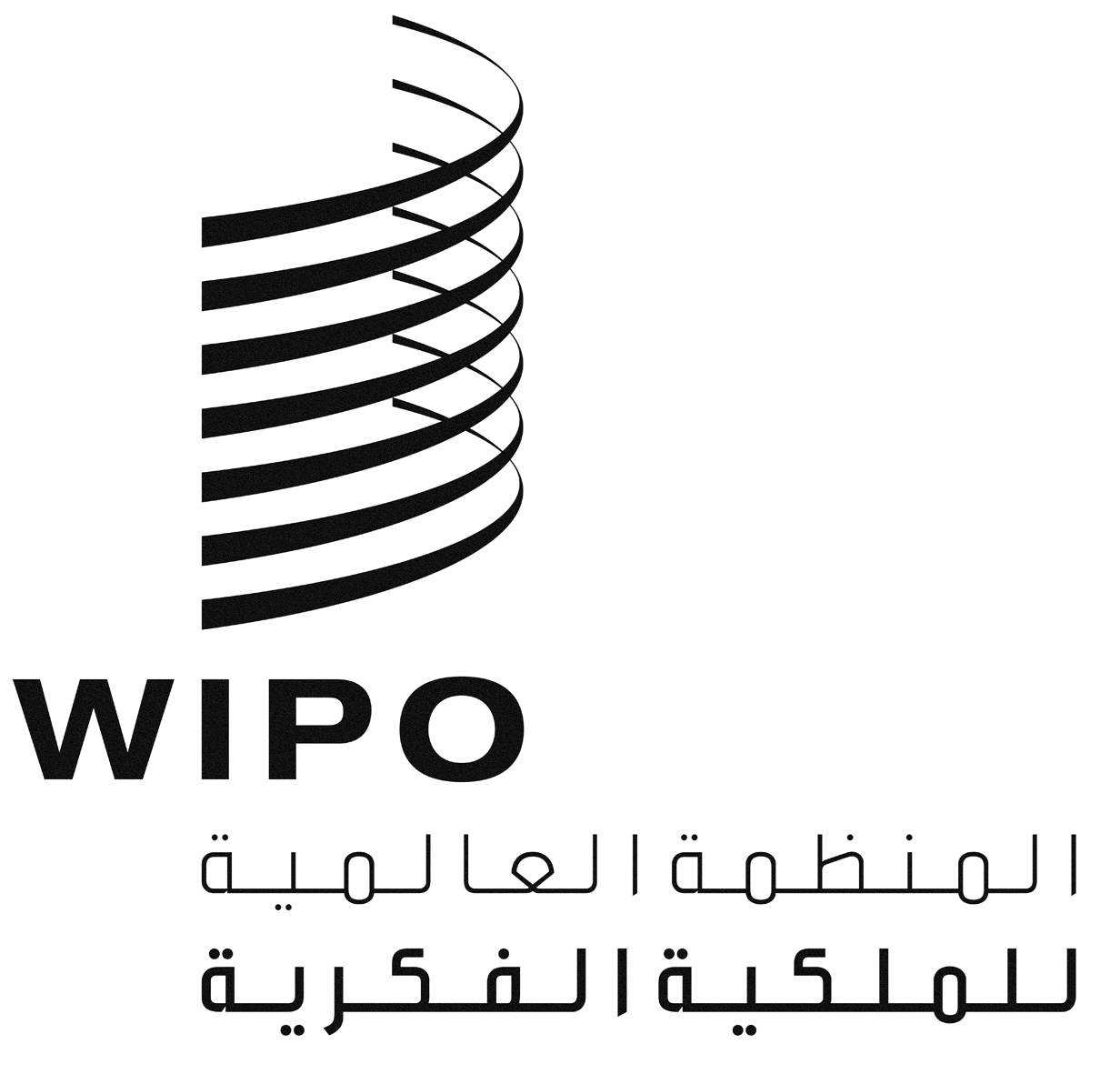 ACLIM/CE/28/1 PROV.CLIM/CE/28/1 PROV.CLIM/CE/28/1 PROV.الأصل: بالإنكليزيةالأصل: بالإنكليزيةالأصل: بالإنكليزيةالتاريخ: 8 فبراير 2018التاريخ: 8 فبراير 2018التاريخ: 8 فبراير 2018